Қазақстан Республикасының кейбір нормативтік құқықтық актілеріне қаржы нарығы мәселелері бойынша өзгерістер енгізу туралыҚазақстан Республикасының нормативтік құқықтық актілерін жетілдіру мақсатында және «Мемлекеттік статистика туралы» 2010 жылғы 19 наурыздағы Қазақстан Республикасы Заңының 16-бабы 3-тармағының 2) тармақшасына сәйкес Қазақстан Республикасы Ұлттық Банкінің Басқармасы ҚАУЛЫ ЕТЕДІ:Осы қаулыға қосымшаға сәйкес Қазақстан Республикасының қаржы нарығы мәселелері бойынша өзгерістер енгізілетін нормативтік құқықтық актілерінің тізбесі (бұдан әрі – Тізбе) бекітілсін.Банктерді қадағалау департаменті (Қизатов О.Т.) Қазақстан Республикасының заңнамасында белгіленген тәртіппен:1)	Заң департаментімен (Сәрсенова Н.В.) бірлесіп осы қаулыны Қазақстан Республикасының Әділет министрлігінде мемлекеттік тіркеуді;2)	осы қаулы мемлекеттік тіркелген күннен бастап күнтізбелік он күн ішінде оны қазақ және орыс тілдерінде «Республикалық құқықтық ақпарат орталығы» шаруашылық жүргізу құқығындағы республикалық мемлекеттік кәсіпорнына ресми жариялау және Қазақстан Республикасы нормативтік құқықтық актілерінің эталондық бақылау банкіне енгізу үшін жіберуді;3)	осы қаулыны ресми жарияланғаннан кейін Қазақстан Республикасы Ұлттық Банкінің ресми интернет-ресурсына орналастыруды;4) осы қаулы мемлекеттік тіркелгеннен кейін он жұмыс күні ішінде Заң департаментіне осы қаулының осы тармағының 2), 3) тармақшаларында және 
3-тармағында көзделген іс-шаралардың орындалуы туралы мәліметтерді ұсынуды қамтамасыз етсін.Қаржылық қызметтерді тұтынушылардың құқықтарын қорғау және сыртқы коммуникациялар басқармасы (Терентьев А.Л.) осы қаулы мемлекеттік тіркелгеннен кейін күнтізбелік он күн ішінде оның көшірмесін мерзімді баспасөз басылымдарында ресми жариялауға жіберуді қамтамасыз етсін.Осы қаулының орындалуын бақылау Қазақстан Республикасының Ұлттық Банкі Төрағасының орынбасары О.А. Смоляковқа жүктелсін.Осы қаулы Тізбенің 3-тармағының 2019 жылғы 1 қаңтардан бастап қолданысқа енгізілетін үшінші және төртінші абзацтарын қоспағанда, алғашқы ресми жарияланған күнінен кейін күнтізбелік жиырма бір күн өткен соң қолданысқа енгізіледі.Ұлттық Банк    Төрағасы								Д. Ақышев«КЕЛІСІЛДІ»Қазақстан Республикасының Ұлттық экономика министрлігі Статистика комитеті_______________________2018 жылғы «___» _________ «КЕЛІСІЛДІ»Қазақстан Республикасының Мәдениет және спорт министрлігі ________________________2018 жылғы «___» _________ Қазақстан Республикасы Ұлттық Банкі Басқармасының 2018 жылғы «27» тамыздағы№ 195 қаулысымен 
бекітілгенҚазақстан Республикасының қаржы нарығының мәселелері бойынша өзгерістер енгізілетін нормативтік құқықтық актілерінің 
тізбесі «Банктің немесе банк холдингінің меншікті облигациялармен және банк немесе банк холдингі міндеттемелеріне кепілдік берген осы банктің немесе банк холдингінің еншілес ұйымдары шығарған облигациялармен мәмілелер жасау қағидаларын бекіту туралы» Қазақстан Республикасы Ұлттық Банкі Басқармасының 2012 жылғы 24 ақпандағы № 62 қаулысына (Нормативтік құқықтық актілерді мемлекеттік тіркеу тізілімінде № 7507 болып тіркелген, 2012 жылғы 24 мамырда «Егемен Қазақстан» газетінде жарияланған) мынадай өзгеріс енгізілсін:көрсетілген қаулымен бекітілген Банктің немесе банк холдингінің меншікті облигациялармен және банк немесе банк холдингі міндеттемелеріне кепілдік берген осы банктің немесе банк холдингінің еншілес ұйымдары шығарған облигациялармен мәмілелер жасау қағидаларында:5-тармақ мынадай редакцияда жазылсын:«5. Банк немесе банк холдингі сатып алған меншікті облигациялар және банк немесе банк холдингі міндеттемелеріне кепілдік берген осы банктің немесе банк холдингінің еншілес ұйымдарының облигациялары туралы ақпарат (бұдан әрі – ақпарат) банктің немесе банк холдингінің ішкі құжаттарында белгіленген нысан бойынша қағаз тасымалдағышта жасалады, банктің немесе банк холдингінің бірінші басшысы немесе ақпарат қол қоюға уәкілетті адам, банктің немесе банк холдингінің бас бухгалтері қол қояды және банкте немесе банк холдингінде осы ақпарат жасалған күннен бастап 5 (бес) жыл ішінде сақталады.».«Екінші деңгейдегі банктердің, сақтандыру (қайта сақтандыру) ұйымдарының басшы қызметкерлеріне еңбекақы төлеу, ақшалай сыйақылар, сондай-ақ материалдық көтермелеудің басқа да түрлерін есептеу жөніндегі ішкі саясатына қойылатын талаптарды және екінші деңгейдегі банктердің және сақтандыру (қайта сақтандыру) ұйымдарының барлық басшы қызметкерлеріне төленген кірістер туралы есептіліктің нысанын белгілеу туралы» Қазақстан Республикасы Ұлттық Банкі Басқармасының 2012 жылғы 24 ақпандағы № 74 қаулысына (Нормативтік құқықтық актілерді мемлекеттік тіркеу тізілімінде 
№ 7525 болып тіркелген, 2012 жылғы 24 мамырда «Егемен Қазақстан» газетінде жарияланған) мынадай өзгерістер енгізілсін:кіріспесі мынадай редакцияда жазылсын:«Қазақстан Республикасындағы банктер және банк қызметі туралы»             1995 жылғы 31 тамыздағы, «Сақтандыру қызметі туралы» 2000 жылғы                   18 желтоқсандағы және «Мемлекеттік статистика туралы» 2010 жылғы                      19 наурыздағы Қазақстан Республикасының заңдарына сәйкес Қазақстан Республикасы Ұлттық Банкінің Басқармасы ҚАУЛЫ ЕТЕДІ:»;қосымшаға сәйкес нысан бойынша Қаржы ұйымының басшы қызметкерлеріне төленген кірістер туралы есеп Тізбеге 1-қосымшаға сәйкес редакцияда жазылсын.«Екінші деңгейдегі банктерде сақталуға тиіс негізгі құжаттар тізбесін және олардың сақталу мерзімдерін белгілеу туралы» Қазақстан Республикасы Ұлттық Банкі Басқармасының 2016 жылғы 29 ақпандағы № 66 қаулысына (Нормативтік құқықтық актілерді мемлекеттік тіркеу тізілімінде 
№ 13710 болып тіркелген, 2016 жылғы 31 мамырда «Әділет» ақпараттық-құқықтық жүйесінде жарияланған) мынадай өзгеріс енгізілсін:көрсетілген қаулымен бекітілген Екінші деңгейдегі банктерде сақталуға тиіс негізгі құжаттар тізбесінде:реттік нөмірі 64-жол мынадай редакцияда жазылсын:		«».«Кредиттік бюролардың Қазақстан Республикасының Ұлттық Банкіне ақпараттар мен мәліметтерді ұсыну қағидаларын, мерзімдерін және көлемдерін бекіту туралы» Қазақстан Республикасы Ұлттық Банкі Басқармасының 2016 жылғы 28 қарашадағы № 278 қаулысына (Нормативтік құқықтық актілерді мемлекеттік тіркеу тізілімінде № 14761 болып тіркелген, 2017 жылғы 13 ақпанда Қазақстан Республикасы Нормативтік құқықтық актілерінің эталондық бақылау банкінде жарияланған) мынадай өзгерістер енгізілсін:көрсетілген қаулымен бекітілген Кредиттік бюролардың Қазақстан Республикасының Ұлттық Банкіне ақпараттар мен мәліметтерді ұсыну қағидаларында, мерзімдерінде және көлемдерінде:2-тармақ мынадай редакцияда жазылсын:		«2. Кредиттік бюролар Қазақстан Республикасының Ұлттық Банкіне тоқсан сайын, есепті тоқсаннан кейінгі айдың оныншы жұмыс күнінен кешіктірмей Қағидалардың 3-тармағында көзделген ақпарат мен мәліметтерді ұсынады.»;3-тармақтың 2) тармақшасы мынадай редакцияда жазылсын:		«2) Қағидаларға 2-қосымшаға сәйкес нысан бойынша ақпарат берушілер бөлігінде қарыздар, қызметтер ұсыну туралы шарттардың және шартты міндеттемелердің саны туралы мәліметтер;»;		5-тармақ мынадай редакцияда жазылсын:		«5. Қағаз тасымалдағыштағы ақпараттарға және мәліметтерге кредиттік бюроның бірінші басшысы (ол болмаған кезеңде – оның орнындағы адам)  және оларды жасауға жауапты орындаушы қол қояды және кредиттік бюрода сақталады.»;1-қосымшаға сәйкес нысан бойынша Кредиттік тарихтың деректер базасындағы кредиттік тарихтың саны туралы ақпарат Тізбеге 2-қосымшаға сәйкес редакцияда жазылсын;2-қосымшаға сәйкес нысан бойынша Ақпарат берушілер бөлігінде қарыздар, қызметтер ұсыну туралы шарттардың және шартты міндеттемелердің саны туралы мәліметтер Тізбеге 3-қосымшаға сәйкес редакцияда жазылсын;3-қосымшаға сәйкес нысан бойынша Кредиттік тарихтың деректер базасынан берілген кредиттік есептердің саны туралы мәліметтер Тізбеге         4-қосымшаға сәйкес редакцияда жазылсын;4-қосымшаға сәйкес нысан бойынша Ақпарат беру туралы және (немесе) кредиттік есепті алу туралы жасасқан шарттар жөніндегі ақпарат Тізбеге          5-қосымшаға сәйкес редакцияда жазылсын;5-қосымшаға сәйкес нысан бойынша Есепті тоқсан ішінде қосымша қызмет түрлерін жүзеге асыру нәтижелері туралы ақпарат Тізбеге 6-қосымшаға сәйкес редакцияда жазылсын.5. «Екінші деңгейдегі банктердің банк кепілдіктері мен кепілгерлігін беру қағидаларын бекіту туралы» Қазақстан Республикасы Ұлттық Банкі Басқармасының 2017 жылғы 28 қаңтардағы № 21 қаулысына (Нормативтік құқықтық актілерді мемлекеттік тіркеу тізілімінде № 14915 болып тіркелген, 2017 жылғы 30 наурызда Қазақстан Республикасы нормативтік құқықтық актілерінің эталондық бақылау банкінде жарияланған) мынадай өзгерістер енгізілсін:көрсетілген қаулымен бекітілген Екінші деңгейдегі банктердің банк кепілдіктері мен кепілгерлігін беру қағидаларында:3-тармақтың екінші бөлігі мынадай редакцияда жазылсын:«Банк кепілдігін немесе кепілгерлігін беруге борышкер тұлғаның өтінішін банк Нормативтік құқықтық актілерді мемлекеттік тіркеу тізілімінде № 15541 болып тіркелген Қазақстан Республикасы Ұлттық Банкі Басқармасының 2017 жылғы 28 шілдедегі № 136 қаулысымен бекітілген Банктік қызметтерді көрсету және банктердің, банк операцияларының жекелеген түрлерін жүзеге асыратын ұйымдардың банктік қызметтерді көрсету үдерісінде туындайтын клиенттердің өтініштерін қарау қағидаларында белгіленген тәртіппен қарастырады.»;6-тармақтың 2) тармақшасы мынадай редакцияда жазылсын:«2) тапсырмасы бойынша банк банк кепілдігін немесе кепілгерлігін берген заңды тұлға борышкердің атауы, заңды тұлға ретінде мемлекеттік тіркелген күні, бизнес-сәйкестендіру нөмірі;»;  8-тармақтың 2) тармақшасы мынадай редакцияда жазылсын:«2) тапсырмасы бойынша банк банктік қарсы кепілдігін берген заңды тұлға борышкердің атауы, заңды тұлға ретінде мемлекеттік тіркелген күні, бизнес-сәйкестендіру нөмірі;». 6. «Қамтылымсыз кредит (бланкілік кредит) беру критерийлерін белгілеу туралы» Қазақстан Республикасы Ұлттық Банкі Басқармасының 2017 жылғы 28 қаңтардағы № 22 қаулысына (Нормативтік құқықтық актілерді мемлекеттік тіркеу тізілімінде № 14902 болып тіркелген, 2017 жылғы 29 наурызда Қазақстан Республикасы нормативтік құқықтық актілерінің эталондық бақылау банкінде жарияланған) мынадай өзгерістер енгізілсін:1-тармақтың 1) тармақшасы мынадай редакцияда жазылсын:«1) кредиттің мөлшері банктің Нормативтік құқықтық актілерді мемлекеттік тіркеу тізілімінде № 15886 болып тіркелген «Пруденциалдық қалыптардың қалыптық және өзге де орындалуы мiндеттi нормалар мен лимиттердi маңызы мен есептеу әдiстемелерiн, белгiлi бір күнге шектi банк капиталының мөлшерiн және Ашық валюталық позицияларды есептеу қағидалары мен олардың лимиттерiн белгiлеу туралы» Қазақстан Республикасы Ұлттық Банкі Басқармасының 2017 жылғы 13 қыркүйектегі № 170 қаулысының  (бұдан әрі – № 170 қаулы) талаптарына сәйкес есептелген меншікті капиталының өлшемінен 0,02 (нөль бүтін жүзден екі) пайызынан асатын;»;3-тармақ мынадай редакцияда жазылсын:«3. Осы қаулының 1-тармағында белгіленген қамтылымсыз кредиттің (бланкілік кредиттің) критерийлері № 170 қаулыға қолданылмайды.».Қазақстан Республикасының қаржы нарығын реттеу мәселелері бойынша 
өзгерістер енгізілетін нормативтік 
құқықтық актілерінің тізбесіне1-қосымшаҚазақстан Республикасы Ұлттық Банкі Басқармасының 2012 жылғы «24» ақпандағы № 74 қаулысына қосымшаӘкімшілік деректерді жинауға арналған нысанҚаржы ұйымының басшы қызметкерлеріне 
төленген кірістер туралыесеп
____________________________________________________________________(қаржы ұйымының атауы)Есепті кезең: ___ жылғы 1 қаңтар – 31 желтоқсан аралығыИндекс: DRR_1Кезеңділігі: жыл сайынҰсынатындар: екінші деңгейдегі банктер, сақтандыру (қайта сақтандыру) ұйымдары  Нысан қайда ұсынылады: Қазақстан Республикасының Ұлттық БанкіҰсыну мерзімі: қаржы жылы аяқталғаннан кейін күнтізбелік бір жүз жиырма күн ішінде. кестенің жалғасыБірінші басшы (ол болмаған кезеңде – оның орнындағы адам): _________________________________________________  _________           (лауазымы, тегі, аты, әкесінің аты (ол бар болса)             (қолы)Бас бухгалтер: _________________________________________________  _________                             (тегі, аты, әкесінің аты (ол бар болса)              (қолы)Орындаушы: _________________________________________________  _________          (лауазымы, тегі, аты, әкесінің аты (ол бар болса)                 (қолы)         ______________(телефон нөмірі)Есепке қол қойылған күн  ___ жылғы  «_____» _______________Ескертпе: Әкімшілік деректерді жинауға арналған нысанды толтыру жөніндегі түсіндірме осы нысанға қосымшада келтірілген.Қаржы ұйымының басшы 
қызметкерлеріне 
төленген кірістер туралыесептің нысанына қосымшаӘкімшілік деректерді жинауға арналған 
нысанды толтыру бойынша түсіндірме Қаржы ұйымының басшы қызметкерлеріне 
төленген кірістер туралы есеп 1-тарау. Жалпы ережелер1. Осы түсіндірме әкімшілік деректер жинауға арналған «Қаржы ұйымының басшы қызметкерлеріне төленген кірістер туралы есеп» нысанын (бұдан әрі – Нысан) (бұдан әрі –Түсіндірме) толтыру бойынша бірыңғай талаптарды айқындайды.2. Нысан «Қазақстан Республикасындағы банктер және банк қызметі туралы» Қазақстан Республикасының Заңы 20-бабының , «Сақтандыру қызметі туралы» Қазақстан Республикасының Заңы 34-бабының 2-тармағына сәйкес әзірленді.3. Нысанды қаржы ұйымдары жыл сайын толтырады. Нысандағы деректер мың теңгемен көрсетіледі. Есептегі 500 (бес жүз) теңгеден аз сома 0 (нөлге) дейін, ал 500 (бес жүз) теңгеге тең және одан көп сома 1000 (бір мың) теңгеге дейін дөңгелектенеді.4. Нысанға бірінші басшы, бас бухгалтер немесе есепке қол қоюға олар уәкілеттік берген адамдар және орындаушы қол қояды.2-тарау. Нысанды толтыру бойынша түсіндірме 5. 5-бағанда белгіленбеген сыйақының белгіленген және белгіленбеген сыйақының сомасына арақатысы көрсетіледі (пайызбен).6. 6-бағанда осы қаулының 4-тармағының 1) тармақшасында көзделген негіздер бойынша белгіленбеген сыйақының төленбеу фактілерінің болуы көрсетіледі.7. 7-бағанда «Жиынтығы» деген жол бойынша қаржы ұйымының басшы қызметкерлерінің белгіленген сыйақының жиынтық мәні көрсетіледі.8. 8 және 9-бағандарда «Жиынтығы» деген жол бойынша қаржы ұйымының басшы қызметкерлерінің төленген және тоқтатыла тұрған сыйақының жиынтық мәні көрсетіледі. 9. 7, 8 және 9-бағандардағы «Жиынтығы» деген жол бойынша деректер брутто негізде көрсетіледі. Қазақстан Республикасының қаржы нарығы мәселелері бойыншаөзгерістер енгізілетін нормативтікқұқықтық актілерінің тізбесіне  2-қосымшаКредиттік бюролардың Қазақстан РеспубликасыныңҰлттық Банкіне ақпараттар мен мәліметтердіұсыну қағидаларына, мерзімдеріне және көлемдеріне1-қосымшаӘкімшілік деректер жинауға арналған нысанКредиттік тарихтың дерекқорындағы кредиттік тарихтың саны туралы ақпаратЕсепті кезең: ___жылғы «_____»________ жағдай бойынша________________________________________________(кредиттік бюроның атауы)Индекс: Pril_1Кезеңділігі: тоқсан сайынҰсынатындар: кредиттік бюроНысан қайда ұсынылады: Қазақстан Республикасының Ұлттық БанкіҰсыну мерзімі: тоқсан сайын, есепті тоқсаннан кейінгі айдың оныншы жұмыс күнінен кешіктірмей.Бірінші басшы (ол болмаған кезеңде – оның орнындағы адам)_________________________________________________  _________   (тегі, аты, әкесінің аты (ол бар болса)             		                   (қолы)Орындаушы _________________________________________________  _________     (лауазымы, тегі, аты, әкесінің аты (ол бар болса)                         (қолы)           Есепке қол қойылған күн _____ жылғы «_____»_____________Ескертпе:Әкімшілік деректерді жинауға арналған нысанды толтыру бойынша түсіндірме осы нысанға қосымшада келтірілген.Кредиттік тарихтың деректербазасындағы кредиттік тарихтардыңсаны туралы ақпарат нысанынақосымшаӘкімшілік деректерді жинауға арналған нысанды толтыру бойынша түсіндірмеКредиттік тарихтың дерекқорындағы кредиттік тарихтың саны туралы ақпарат1-тарау. Жалпы ережелер1. Осы түсіндірме әкімшілік деректер жинауға арналған «Кредиттік тарихтың дерекқорындағы кредиттік тарихтың саны туралы ақпарат» нысанын (бұдан әрі – Нысан) толтыру бойынша бірыңғай талаптарды айқындайды.2. Нысан «Қазақстан Республикасындағы кредиттік бюролар және кредиттік тарихты қалыптастыру туралы» 2004 жылғы 6 шілдедегі Қазақстан Республикасының Заңы 5-бабының 5) тармақшасына сәйкес әзірленді.3. Нысанды кредиттік бюролар тоқсан сайын жасайды және есепті кезеңнің соңындағы жағдай бойынша толтырады.4. Нысанға бірінші басшы (ол болмаған кезеңде – оның орнындағы адам) және орындаушы қол қояды.2-тарау. Нысанды толтыру бойынша түсіндірме5. 3-бағанда есепті айда кредиттік тарихтың дерекқорға енгізілген кредиттік тарихтың саны көрсетіледі.6. 4-бағанда үдемелі жиынтықпен дерекқор жасалғаннан бастап кредиттік тарихтың дерекқорға енгізілген кредиттік тарихтың саны көрсетіледі.Қазақстан Республикасының қаржы нарығын реттеу  мәселелері бойыншаөзгерістер енгізілетін нормативтікқұқықтық актілерінің тізбесіне  3-қосымшаКредиттік бюролардың Қазақстан РеспубликасыныңҰлттық Банкіне ақпараттар мен мәліметтердіұсыну қағидаларына, мерзімдеріне және көлемдеріне2-қосымша
Әкімшілік деректерді жинауға арналған нысан

Ақпарат берушілер бөлігінде қарыздар, қызметтер ұсыну туралы шарттардың және шартты міндеттемелердің саны туралы мәліметтерЕсепті кезең:  _____ жылғы «_____»________ жағдай бойынша________________________________________________(кредиттік бюроның атауы)Индекс: Pril_2Кезеңділігі: тоқсан сайынҰсынатындар: кредиттік бюроНысан қайда ұсынылады: Қазақстан Республикасының Ұлттық БанкіҰсыну мерзімі: тоқсан сайын, есепті тоқсаннан кейінгі айдың оныншы жұмыс күнінен кешіктірмей.кестенің жалғасы Бірінші басшы (ол болмаған кезеңде – оның орнындағы адам)_________________________________________________  _________             (тегі, аты, әкесінің аты (ол бар болса)                            (қолы)Орындаушы _________________________________________________  _________     ______________         лауазымы, тегі, аты, әкесінің аты (ол бар болса)            (қолы)          (телефон нөмірі) Есепке қол қойылған күн _____ жылғы «_____»_____________Ескертпе:Әкімшілік деректерді жинауға арналған нысанды толтыру бойынша түсіндірме осы нысанға қосымшада келтірілген.Ақпарат берушілер бөлігінде қарыздар, қызметтер ұсыну туралы шарттардың және шартты міндеттемелердің саны туралы мәліметтердің саны мәліметтер нысанынақосымшаӘкімшілік деректерді жинауға арналған нысанды толтыру бойынша түсіндірмеАқпарат берушілер бөлігінде қарыздар. қызметтер ұсыну туралы шарттардың және шартты міндеттемелердің саны туралы мәліметтер1-тарау. Жалпы ережелер1. Осы түсіндірме әкімшілік деректер жинауға арналған «Ақпарат берушілер бөлігінде қарыздар, қызметтер ұсыну туралы шарттардың және шартты міндеттемелердің саны туралы мәліметтер» нысанын (бұдан әрі - Нысан) толтыру бойынша бірыңғай талаптарды айқындайды.2. Нысан «Қазақстан Республикасындағы кредиттік бюролар және кредиттік тарихты қалыптастыру туралы» 2004 жылғы 6 шілдедегі Қазақстан Республикасының Заңы 5-бабының 5) тармақшасына сәйкес әзірленді.3. Нысанды кредиттік бюролар тоқсан сайын жасайды және есепті кезеңнің соңындағы жағдай бойынша толтырады.4. Нысанға бірінші басшы (ол болмаған кезеңде - оның орнындағы адам) және орындаушы қол қояды.2-тарау. Нысанды толтыру бойынша түсіндірме5. 3, 4, 5, 6, 7 және  8-бағандарда тиісінше қарыздар, қызметтер ұсыну туралы шарттардың саны және есепті тоқсан ішінде кредиттік бюролардың дерекқорына түскен шартты міндеттемелер туралы мәліметтер көрсетіледі.6.  9, 10, 11, 12, 13 және  14-бағандарда қарыздар, қызметтер ұсыну туралы шарттардың саны және үдемелі жиынтықпен дерекқор жасалғаннан бастап  кредиттік бюролардың дерекқорына түскен шартты міндеттемелер туралы мәліметтер көрсетіледі. 7. 3, 4, 5, 9, 10 және 11-бағандарда көрсетілген қызметтер бойынша мәліметтерді коммуналдық қызметтер көрсететін табиғи монополиялар субъектілері ғана ұсынады. 8. 15-бағанда ақпарат берушінің дерекқорында ақпаратты соңғы жаңарту күні көрсетіледі. 9. 3-жолда «Микроқаржы ұйымы туралы» 2012 жылғы 26 қарашадағы Қазақстан Республикасы Заңының             14-бабына сәйкес Қазақстан Республикасы Ұлттық Банкінің интернет-ресурсында орналастырылған Микроқаржы ұйымдарының тізіліміне енгізілген микроқаржы ұйымдары бойынша мәліметтер көрсетіледі. Микроқаржы ұйымдарының тізіліміне енгізілмеген микроқаржы ұйымдары «Ақпарат ұсыну туралы шарттардың негізінде өзге тұлғалар» деген 7-жолда көрсетіледі.  Қазақстан Республикасының қаржы нарығын реттеу  мәселелері бойыншаөзгерістер енгізілетін нормативтікқұқықтық актілерінің тізбесіне  4-қосымшаКредиттік бюролардыңҚазақстан РеспубликасыныңҰлттық Банкіне ақпараттар менмәліметтерді ұсыну қағидаларына,мерзімдеріне және көлемдеріне3-қосымшаӘкімшілік деректерді жинауға арналған нысан Кредиттік тарихтың дерекқорынан берілген кредиттік есептердің саны туралы мәліметтер Есепті кезең: ______ жылғы «_____»____________  ________________________________________________(кредиттік бюроның атауы)Индекс: Pril_3Кезеңділігі: тоқсан сайынҰсынатын: кредиттік бюро Нысан қайда ұсынылады: Қазақстан Республикасының Ұлттық Банкі Ұсыну мерзімі: тоқсан сайын, есепті тоқсаннан кейінгі айдың оныншы жұмыс күнінен кешіктірмей.  кестенің жалғасыБірінші басшы (ол болмаған кезеңде - оның орнындағы адам)_________________________________________________  _________                (тегі, аты, әкесінің аты (ол бар болса)                         (қолы)Орындаушы__________________________________________     _______        ________________(лауазымы, тегі, аты, әкесінің аты (ол бар болса)          (қолы)              (телефон нөмірі)Есепке қол қойылған күн _____ жылғы «_____»_____________Ескертпе:Әкімшілік деректерді жинауға арналған нысанды толтыру бойынша түсіндірме осы нысанға қосымшада келтірілген.  Кредиттік тарихтың дерекқорынан берілген кредиттік есептердің саны туралы мәліметтер нысанынақосымшаӘкімшілік деректерді жинауға арналған нысанды толтыру бойынша түсіндірмеКредиттік тарихтың дерекқорынан берілген кредиттік есептердің саны туралы мәліметтер1-тарау. Жалпы ережелер1. Осы түсіндірме әкімшілік деректерді жинауға арналған «Кредиттік тарихтың дерекқорынан берілген кредиттік есептердің саны туралы мәліметтер» нысанын (бұдан әрі – Нысан) толтыру бойынша бірыңғай талаптарды айқындайды.2. Нысан «Қазақстан Республикасындағы кредиттік бюролар және кредиттік тарихты қалыптастыру туралы» 2004 жылғы 6 шілдедегі Қазақстан Республикасы Заңының 5-бабының 5) тармақшасына сәйкес әзірленді.3. Нысанды кредиттік бюролар тоқсан сайын жасайды және есепті кезеңнің соңындағы жағдай бойынша толтырады.4. Нысанға бірінші басшы (ол болмаған кезеңде – оның орнындағы адам) және орындаушы қол қояды.2-тарау. Нысанды толтыру бойынша түсіндірме5. «Есеп 1», «Есеп n» бағандарында берілген кредиттік есептер түрлерінің атауы көрсетіледі.6. 10-жолда кредиттік есептегі ақпаратпен келіспеу туралы кредиттік тарих субъектісінің өтінішіне сәйкес берілген түзетілген кредиттік есептердің саны көрсетіледі.7. 3-жолда «Микроқаржы ұйымдары туралы» 2012 жылғы 26 қарашадағы Қазақстан Республикасы Заңының 14-бабына сәйкес Қазақстан Республикасы Ұлттық Банкінің интернет-ресурсында орналастырылған Микроқаржы ұйымдарының тізіліміне енгізілген микроқаржы ұйымдары бойынша мәліметтер көрсетіледі. Микроқаржы ұйымдарының тізіліміне енгізілмеген микроқаржы ұйымдары «Ақпарат ұсыну туралы шарттардың негізінде өзге тұлғалар» 5-жолында көрсетіледі.Қазақстан Республикасының қаржы нарығы мәселелері бойыншаөзгерістер енгізілетін нормативтікқұқықтық актілерінің тізбесіне  5-қосымшаКредиттік бюролардыңҰлттық Банкке ақпараттар менмәліметтерді ұсыну қағидаларына,мерзімдеріне және көлемдеріне4-қосымша Әкімшілік деректерді жинауға арналған нысан Ақпарат беру туралы және (немесе) кредиттік есепті алу туралы жасасқан шарттар жөніндегі ақпарат Есепті кезең: ____ жылғы «_____»________________________________________________________________(кредиттік бюроның атауы)Индекс: Pril_4Кезеңділігі: тоқсан сайын Ұсынатын: кредиттік бюро Нысан қайда ұсынылады: Қазақстан Республикасының Ұлттық Банкі Ұсыну мерзімі: тоқсан сайын, есепті тоқсаннан кейінгі айдың оныншы жұмыс күнінен кешіктірмей. Бірінші басшы (ол болмаған кезеңде – оның орнындағы адам)_________________________________________________  _________                (тегі, аты, әкесінің аты (ол бар болса)                        (қолы)Орындаушы _________________________________________________  _________          (лауазымы, тегі, аты, әкесінің аты (ол бар болса)                      (қолы)               ______________(телефон нөмірі)         Есепке қол қойылған күн _____ жылғы «_____»_____________Ескертпе:Әкімшілік деректерді жинауға арналған нысанды толтыру бойынша түсіндірме осы нысанға қосымшада келтірілген.Ақпарат беру туралы және (немесе)кредиттік есепті алу туралыжасасқан шарттар жөніндегіақпарат нысанынақосымшаӘкімшілік деректерді жинауға арналған нысанды толтыру бойынша түсіндірмеАқпарат беру туралы және (немесе) кредиттік есепті алу туралы жасасқан шарттар жөніндегі ақпарат1-тарау. Жалпы ережелер1. Осы түсіндірме әкімшілік деректерді жинауға арналған «Ақпарат беру туралы және (немесе) кредиттік есепті алу туралы жасасқан шарттар жөніндегі ақпарат» нысанын (бұдан әрі – Нысан) толтыру бойынша бірыңғай талаптарды айқындайды.2. Нысан «Қазақстан Республикасындағы кредиттік бюролар және кредиттік тарихты қалыптастыру туралы» 2004 жылғы 6 шілдедегі Қазақстан Республикасы Заңының 5-бабының 5) тармақшасына сәйкес әзірленді.3. Нысанды кредиттік бюролар тоқсан сайын жасайды және есепті кезеңнің соңындағы жағдай бойынша толтырады.4. Нысанға бірінші басшы (ол болмаған кезеңде – оның орнындағы адам) және орындаушы қол қояды.2-тарау. Нысанды толтыру бойынша түсіндірме5. 3-жолда «Микроқаржы ұйымдары туралы» 2012 жылғы 26 қарашадағы Қазақстан Республикасы Заңының    14-бабына сәйкес Қазақстан Республикасы Ұлттық Банкінің интернет-ресурсында орналастырылған Микроқаржы ұйымдарының тізіліміне енгізілген микроқаржы ұйымдары бойынша мәліметтер көрсетіледі. Микроқаржы ұйымдарының тізіліміне енгізілмеген микроқаржы ұйымдары «Ақпарат ұсыну туралы шарттардың негізінде өзге тұлғалар» деген 5-жолда көрсетіледі.Қазақстан Республикасының қаржы нарығы мәселелері бойыншаөзгерістер енгізілетін нормативтікқұқықтық актілерінің тізбесіне  6-қосымшаКредиттік бюролардыңҰлттық Банкке ақпараттар менмәліметтерді ұсыну қағидаларына,мерзімдеріне және көлемдеріне5-қосымша Әкімшілік деректерді жинауға арналған нысан Есепті тоқсан ішінде қосымша қызмет түрлерін жүзеге асыру нәтижелері туралы ақпарат Есепті кезең: ____ жылғы «_____»____________________________________________________________(кредиттік бюроның атауы)Индекс: Pril_5Кезеңділігі: тоқсан сайын Ұсынатын: кредиттік бюро Нысан қайда ұсынылады: Қазақстан Республикасының Ұлттық Банкі Ұсыну мерзімі: тоқсан сайын, есепті тоқсаннан кейінгі айдың оныншы жұмыс күнінен кешіктірмей. Бірінші басшы (ол болмаған кезеңде – оның орнындағы адам)_________________________________________________  _________     (тегі, аты, әкесінің аты (ол бар болса)                                     (қолы)Орындаушы _________________________________________________  _________          (лауазымы, тегі, аты, әкесінің аты (ол бар болса)                    (қолы)            ______________(телефон нөмірі)Есепке қол қойылған күн _____ жылғы «_____»_____________Ескертпе:Әкімшілік деректерді жинауға арналған нысанды толтыру бойынша түсіндірме осы нысанға қосымшада келтірілген. Есепті тоқсан ішінде қосымша қызмет түрлерін жүзеге асыру нәтижелері туралы ақпарат нысанынақосымшаӘкімшілік деректерді жинауға арналған нысанды толтыру бойынша түсіндірмеЕсепті тоқсан ішінде қосымша қызмет түрлерін жүзеге асыру нәтижелері туралы ақпарат1-тарау. Жалпы ережелер1. Осы түсіндірме әкімшілік деректерді жинауға арналған «Есепті тоқсан ішінде қосымша қызмет түрлерін жүзеге асыру нәтижелері туралы ақпарат» нысанын (бұдан әрі – Нысан) толтыру бойынша бірыңғай талаптарды айқындайды.2. Нысан «Қазақстан Республикасындағы кредиттік бюролар және кредиттік тарихты қалыптастыру туралы» 2004 жылғы 6 шілдедегі Қазақстан Республикасы Заңының 5-бабының 5) тармақшасына сәйкес әзірленді.3. Нысанды кредиттік бюролар тоқсан сайын жасайды және есепті кезеңнің соңындағы жағдай бойынша толтырады.4. Нысанға бірінші басшы (ол болмаған кезеңде – оның орнындағы адам) және орындаушы қол қояды.2-тарау. Нысанды толтыру бойынша түсіндірме5. 2-бағанның 1, 2 және n-жолдарында «Қазақстан Республикасындағы кредиттік бюролар және кредиттік тарихты қалыптастыру туралы» 2004 жылғы 6 шілдедегі Қазақстан Республикасы Заңының 7-бабының 2-тармағында көзделген қосымша қызмет түрлерінің атаулары көрсетіледі, олардың шеңберінде есепті тоқсан ішінде қызметтер көрсетілген.«ҚАЗАҚСТАН РЕСПУБЛИКАСЫНЫҢҰЛТТЫҚ БАНКІ»РЕСПУБЛИКАЛЫҚ МЕМЛЕКЕТТІК МЕКЕМЕСІ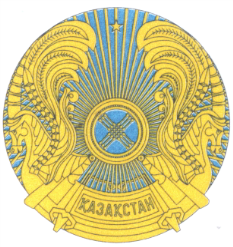 РЕСПУБЛИКАНСКОЕ ГОСУДАРСТВЕННОЕ УЧРЕЖДЕНИЕ«НАЦИОНАЛЬНЫЙ БАНКРЕСПУБЛИКИ КАЗАХСТАН»БАСҚАРМАСЫНЫҢҚАУЛЫСЫПОСТАНОВЛЕНИЕ ПРАВЛЕНИЯ2018 жылғы 27 тамызАлматы қаласы№ 195            город Алматы64Қазақстан Республикасы Ұлттық Банкінің банктерге қатысты шектеулі ықпал ету шараларын, қадағалап ден қою шараларын, әкімшілік құқық бұзушылық істерін және санкциялар қолдану мәселелері жөніндегі құжаттар (баянжазбалар, анықтамалар, хат алмасу)5 жыл5 жыл№Тегі, аты, бар болса әкесінің атыБасшы қызметкердің лауазымыЖетекшілік етілетін қызмет түріБелгіленбеген сыйақының белгіленген және белгіленбеген сыйақы сомасына қатынасы (пайызбен)№Тегі, аты, бар болса әкесінің атыБасшы қызметкердің лауазымыЖетекшілік етілетін қызмет түріБелгіленбеген сыйақының белгіленген және белгіленбеген сыйақы сомасына қатынасы (пайызбен)№Тегі, аты, бар болса әкесінің атыБасшы қызметкердің лауазымыЖетекшілік етілетін қызмет түріБелгіленбеген сыйақының белгіленген және белгіленбеген сыйақы сомасына қатынасы (пайызбен)1234512...ЖиынтығыxxxОсы қаулының 4-тармағының 1) тармақшасында көзделген негіздер бойынша белгіленбеген сыйақыны төлемеу фактілерінің болуы (иә/жоқ)Сыйақы (мың теңге)Сыйақы (мың теңге)Сыйақы (мың теңге)Осы қаулының 4-тармағының 1) тармақшасында көзделген негіздер бойынша белгіленбеген сыйақыны төлемеу фактілерінің болуы (иә/жоқ)белгіленгенбелгіленбегенбелгіленбегенОсы қаулының 4-тармағының 1) тармақшасында көзделген негіздер бойынша белгіленбеген сыйақыны төлемеу фактілерінің болуы (иә/жоқ)белгіленгентөленгентоқтатыла тұрған6789xxXxxxxxXx№Көрсеткіштердің атауыКөрсеткіштердің атауыЕсепті кезеңдегі кредиттік тарихтың саныҮдемелі жиынтықпен дерекқор жасалғаннан бастап кредиттік тарихтың саны122341Кредиттік тарихтыңжалпы саныКредиттік тарихтыңжалпы саны1.1оның ішіндежеке тұлғалар бойынша1.11.2оның ішіндезаңды тұлғалар бойынша1.2 №Ақпарат берушініңатауыЕсепті кезеңде қарыздар, қызметтер ұсыну туралы шарттар саныЕсепті кезеңде қарыздар, қызметтер ұсыну туралы шарттар саныЕсепті кезеңде қарыздар, қызметтер ұсыну туралы шарттар саныЕсепті кезеңде шартты міндеттемелер бойынша шарттар саныЕсепті кезеңде шартты міндеттемелер бойынша шарттар саныЕсепті кезеңде шартты міндеттемелер бойынша шарттар саны №Ақпарат берушініңатауыбарлығыоның ішіндеоның ішіндебарлығыоның ішіндеоның ішінде №Ақпарат берушініңатауыбарлығыжеке тұлғалар бойыншазаңды тұлғалар бойыншабарлығыжекетұлғалар бойыншазаңды тұлғалар бойынша123456781Екінші деңгейдегі банктер1.11.n2Банк операцияларының жекелеген түрлерін жүзеге асыратын ұйымдар2.12.n3Микроқаржы ұйымдары3.13.n4Тауарларды жәнекөрсетiлетiн қызметтердiкредитке өткiзетiн не төлемдердiң мерзімінұзартатын жеке кәсіпкерлер немесе заңды тұлғалар4.14.n5«Азаматтарға арналған үкімет» мемлекеттік корпорациясы  6Коммуналдық қызмет көрсететін табиғи монополия субъектілері6.16.n7Коллекторлық агенттіктер7.17.n8Ақпарат беру туралы шарттар негізінде өзге де тұлғалар8.18.nБарлығы №Ақпарат берушініңатауыҮдемелі жиынтықпен дерекқор жасалғаннан бастап қарыздар, қызметтер ұсыну туралы шарттар саныҮдемелі жиынтықпен дерекқор жасалғаннан бастап қарыздар, қызметтер ұсыну туралы шарттар саныҮдемелі жиынтықпен дерекқор жасалғаннан бастап қарыздар, қызметтер ұсыну туралы шарттар саныҮдемелі жиынтықпен дерекқор жасалғаннан бастап шартты міндеттемелер бойынша шарттар саныҮдемелі жиынтықпен дерекқор жасалғаннан бастап шартты міндеттемелер бойынша шарттар саныҮдемелі жиынтықпен дерекқор жасалғаннан бастап шартты міндеттемелер бойынша шарттар саныАқпарат берушінің дерекқорында ақпаратты соңғы жаңарту күні №Ақпарат берушініңатауыБарлығыоның ішіндеоның ішіндебарлығыоның ішіндеоның ішіндеАқпарат берушінің дерекқорында ақпаратты соңғы жаңарту күні №Ақпарат берушініңатауыБарлығыжеке тұлғалар бойыншазаңды тұлғалар бойыншабарлығыжеке тұлғалар бойыншазаңды тұлғалар бойыншаАқпарат берушінің дерекқорында ақпаратты соңғы жаңарту күні91011121314151Екінші деңгейдегі банктер1.11.n2Банк операцияларының жекелеген түрлерін жүзеге асыратын ұйымдар2.12.n3Микроқаржы ұйымдары3.13.n4Тауарларды жәнекөрсетiлетiн қызметтердiкредитке өткiзетiн не төлемдердiң мерзімінұзартатын жекекәсіпкерлер немесе заңды тұлғалар4.14.n5«Азаматтарға арналған үкімет» мемлекеттік корпорациясы  6Коммуналдық қызмет көрсететін табиғи монополия субъектілері6.16.n7Коллекторлық агенттіктер7.17.n8Ақпарат беру туралы шарттар негізінде өзге де тұлғалар8.18.nБарлығы№Кредиттік есепті алушының атауыКредиттік есепті алушының атауыЕсепті кезеңде есеп түрлері бойынша берілген кредиттік есептердің саны Есепті кезеңде есеп түрлері бойынша берілген кредиттік есептердің саны Есепті кезеңде есеп түрлері бойынша берілген кредиттік есептердің саны Есепті кезеңде есеп түрлері бойынша берілген кредиттік есептердің саны Есепті кезеңде есеп түрлері бойынша берілген кредиттік есептердің саны Есепті кезеңде есеп түрлері бойынша берілген кредиттік есептердің саны Есепті кезеңде есеп түрлері бойынша берілген кредиттік есептердің саны Есепті кезеңде есеп түрлері бойынша берілген кредиттік есептердің саны №Кредиттік есепті алушының атауыКредиттік есепті алушының атауыбарлығыЕсеп 1 Есеп 1   Есеп n   Есеп n Теріс ақпараты бар есепТеріс ақпараты бар есепКредиттік тарихтың субъектісі туралы ақпараттың жоқ екені туралы есеп №Кредиттік есепті алушының атауыКредиттік есепті алушының атауыбарлығыжеке  тұлғалар бойыншазаңды тұлғалар бойыншажеке тұлғалар бойыншазаңды тұлғалар бойыншажеке тұлғалар бойыншазаңды тұлғалар бойыншаКредиттік тарихтың субъектісі туралы ақпараттың жоқ екені туралы есеп 1223456789101Екінші деңгейдегі банктерЕкінші деңгейдегі банктер1.11.n2Банк операцияларының жекелеген түрлерін жүзеге асыратын ұйымдарБанк операцияларының жекелеген түрлерін жүзеге асыратын ұйымдар2.12.n3Микроқаржы ұйымдарыМикроқаржы ұйымдары3.13.n4Тауарларды және көрсетiлетiн қызметтердi кредитке өткiзетiн не төлемдердiң мерзімін ұзартатын дара кәсіпкерлер немесе заңды тұлғалар Тауарларды және көрсетiлетiн қызметтердi кредитке өткiзетiн не төлемдердiң мерзімін ұзартатын дара кәсіпкерлер немесе заңды тұлғалар 4.14.n5Ақпарат беру туралы шарттар негізінде өзге де тұлғаларАқпарат беру туралы шарттар негізінде өзге де тұлғалар5.15.n6Пайдасына банк кепілдігі немесе кепілдеме берілген тұлғаларПайдасына банк кепілдігі немесе кепілдеме берілген тұлғалар6.16.n7Облигацияларды ұстаушылардың мүдделерін білдіру туралы шарт жасасқан облигациялар эмитенттерінің кредиттік есебіне қатысты облигацияларды ұстаушылардың өкілдеріОблигацияларды ұстаушылардың мүдделерін білдіру туралы шарт жасасқан облигациялар эмитенттерінің кредиттік есебіне қатысты облигацияларды ұстаушылардың өкілдері7.17.n8Коллекторлық агенттіктерКоллекторлық агенттіктер8.18.n9Кредиттік тарих субъектілеріКредиттік тарих субъектілері10Уәкілетті органУәкілетті органБарлығы Барлығы 11Берілген түзетілген кредиттік есептердің саныБерілген түзетілген кредиттік есептердің саны11оның ішіндежеке тұлғалар бойынша11оның ішіндезаңды тұлғалар бойынша№Кредиттік есепті алушының атауыКредиттік есепті алушының атауыҮдемелі жиынтықпен дерекқор жасалғаннан бастап есеп түрлері бойынша берілген кредиттік есептердің саны  Үдемелі жиынтықпен дерекқор жасалғаннан бастап есеп түрлері бойынша берілген кредиттік есептердің саны  Үдемелі жиынтықпен дерекқор жасалғаннан бастап есеп түрлері бойынша берілген кредиттік есептердің саны  Үдемелі жиынтықпен дерекқор жасалғаннан бастап есеп түрлері бойынша берілген кредиттік есептердің саны  Үдемелі жиынтықпен дерекқор жасалғаннан бастап есеп түрлері бойынша берілген кредиттік есептердің саны  Үдемелі жиынтықпен дерекқор жасалғаннан бастап есеп түрлері бойынша берілген кредиттік есептердің саны  Үдемелі жиынтықпен дерекқор жасалғаннан бастап есеп түрлері бойынша берілген кредиттік есептердің саны  Үдемелі жиынтықпен дерекқор жасалғаннан бастап есеп түрлері бойынша берілген кредиттік есептердің саны  №Кредиттік есепті алушының атауыКредиттік есепті алушының атауыбарлығыЕсеп 1 Есеп 1   Есеп n   Есеп n Теріс ақпараты бар есепТеріс ақпараты бар есепКредиттік тарихтың субъектісі туралы ақпараттың жоқ екені туралы есеп№Кредиттік есепті алушының атауыКредиттік есепті алушының атауыбарлығыжеке тұлғалар бойыншазаңды тұлғалар бойыншажеке тұлғалар бойыншазаңды тұлғалар бойыншажеке тұлғалар бойыншазаңды тұлғалар бойыншаКредиттік тарихтың субъектісі туралы ақпараттың жоқ екені туралы есеп11121314151617181Екінші деңгейдегі банктерЕкінші деңгейдегі банктер1.11.n2Банк операцияларының жекелеген түрлерін жүзеге асыратын ұйымдарБанк операцияларының жекелеген түрлерін жүзеге асыратын ұйымдар2.12.n3Микроқаржы ұйымдарыМикроқаржы ұйымдары3.13.n4Тауарларды және көрсетiлетiн қызметтердi кредитке өткiзетiн не төлемдердiң мерзімін ұзартатын дара кәсіпкерлер немесе заңды тұлғаларТауарларды және көрсетiлетiн қызметтердi кредитке өткiзетiн не төлемдердiң мерзімін ұзартатын дара кәсіпкерлер немесе заңды тұлғалар4.14.n5Ақпарат беру туралы шарттар негізінде өзге де тұлғаларАқпарат беру туралы шарттар негізінде өзге де тұлғалар5.15.n6Пайдасына банк кепілдігі немесе кепілдеме берілген тұлғаларПайдасына банк кепілдігі немесе кепілдеме берілген тұлғалар6.16.n7Облигацияларды ұстаушылардың мүдделерін білдіру туралы шарт жасасқан облигациялар эмитенттерінің кредиттік есебіне қатысты облигацияларды ұстаушылардың өкілдеріОблигацияларды ұстаушылардың мүдделерін білдіру туралы шарт жасасқан облигациялар эмитенттерінің кредиттік есебіне қатысты облигацияларды ұстаушылардың өкілдері7.17.n8Коллекторлық агенттіктерКоллекторлық агенттіктер8.18.n9Кредиттік тарих субъектілеріКредиттік тарих субъектілері10Уәкілетті органУәкілетті органБарлығы Барлығы 11Берілген түзетілген кредиттік есептердің саныБерілген түзетілген кредиттік есептердің саны11оның ішіндежеке тұлғалар бойынша11оның ішіндезаңды тұлғалар бойынша№Кредиттік тарихты қалыптастыру және оны пайдалану жүйесіне қатысушының атауыШарттың нөміріШарт жасасқан күн1234Ақпарат берушілер:1.Екінші деңгейдегі банктер:1.11.n2Банк операцияларының жекелеген түрлерін жүзеге асыратын ұйымдар:2.12.n3Микроқаржы ұйымдары:3.13.n4Тауарларды және көрсетiлетiн қызметтердi кредитке өткiзетiн не төлемдердiң мерзімін ұзартатын жеке кәсіпкерлер немесе заңды тұлғалар:4.14.n5«Азаматтарға арналған Үкімет» мемлекеттік корпорациясы6Коммуналдық қызметтерді көрсететін табиғи монополия субъектілері:  6.16.n7Коллекторлық агенттіктер:7.17.n8Ақпарат беру туралы шарттар негізінде өзге де тұлғалар:8.18.nАқпарат беру туралы жасасқан шарттардың жалпы саны.Кредиттік есептерді алушылар:1.Екінші деңгейдегі банктер:1.11.n2Банк операцияларының жекелеген түрлерін жүзеге асыратын ұйымдар:2.12.n3Микроқаржы ұйымдары:3.13.n4Тауарларды және көрсетiлетiн қызметтердi кредитке өткiзетiн не төлемдердiң мерзімін ұзартатын жеке кәсіпкерлер немесе заңды тұлғалар:4.14.n5Ақпарат беру туралы шарттар негізінде өзге де тұлғалар:5.15.n6Пайдасына банк кепілдіктері немесе кепілдемелер берілген тұлғалар:6.16.n7Облигацияларды ұстаушылардың мүдделерін білдіру туралы шарт жасасқан облигациялар эмитентінің кредиттік есебіне қатысты облигацияларды ұстаушылардың өкілдері:7.17.n 8 Коллекторлық агенттіктер:8.18.nКредиттік есепті алу туралы жасасқан шарттардың жалпы саны.№Клиенттің атауыНегіздемесі Қызметтің атауыҚызметтің құны мың теңгеменҚызмет көрсету күні1234561.1 қызмет түрі1.11.n2.2 қызмет түрі2.12.22.nn.n қызмет түріn.1n. nБарлығы  